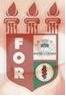 PLANILHA PARA CADASTROS DE LIVROS  BIBLIOTECA MARIA APARECIDA POURCHET CAMPOS        Classificação:  579                                       Código: 3188	  Cutter: C377i                                                       Data: Turma 2008Autor(s): Cavalcanti, Fernanda Porto Carreiro Coelho Titulo: Isolamento de microorganismo em ambiente clínico da faculdade de odontologia do RecifeOrientador(a): Prof. Jeymesson VieiraCoorientador(a): Prof. Alcieros MartinsEdição:  1ª        Editora  Ed. Do Autor     Local:  Recife    Ano:  2008  Páginas:  32Notas:  TCC – 1ª Turma graduação - 2008